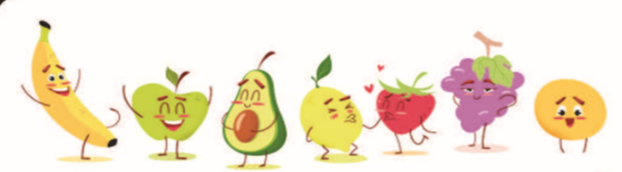 MondayTuesdayWednesdayThursday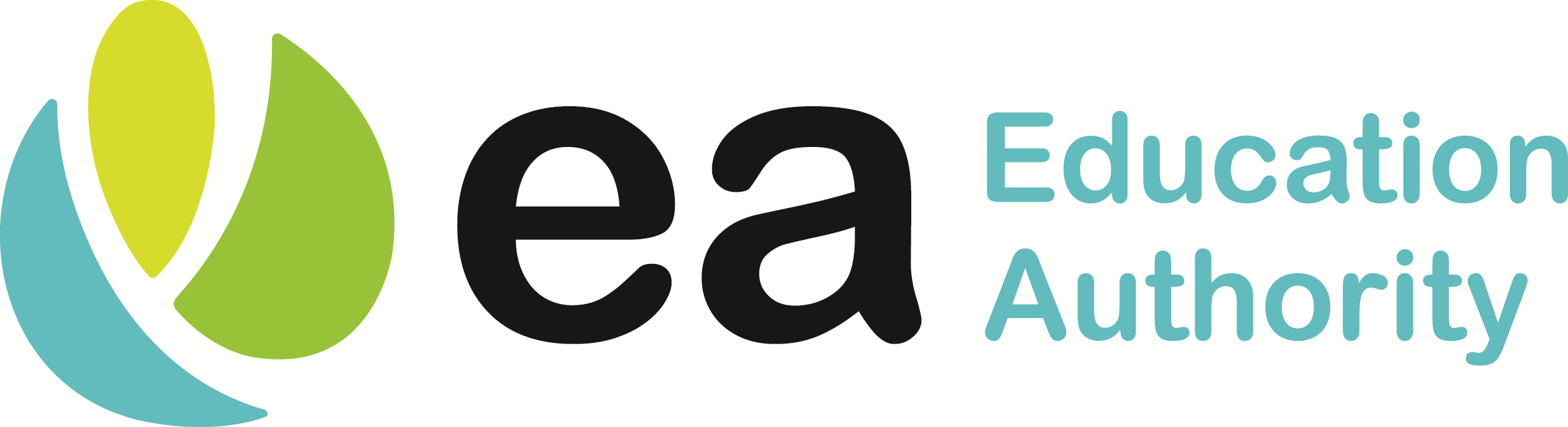 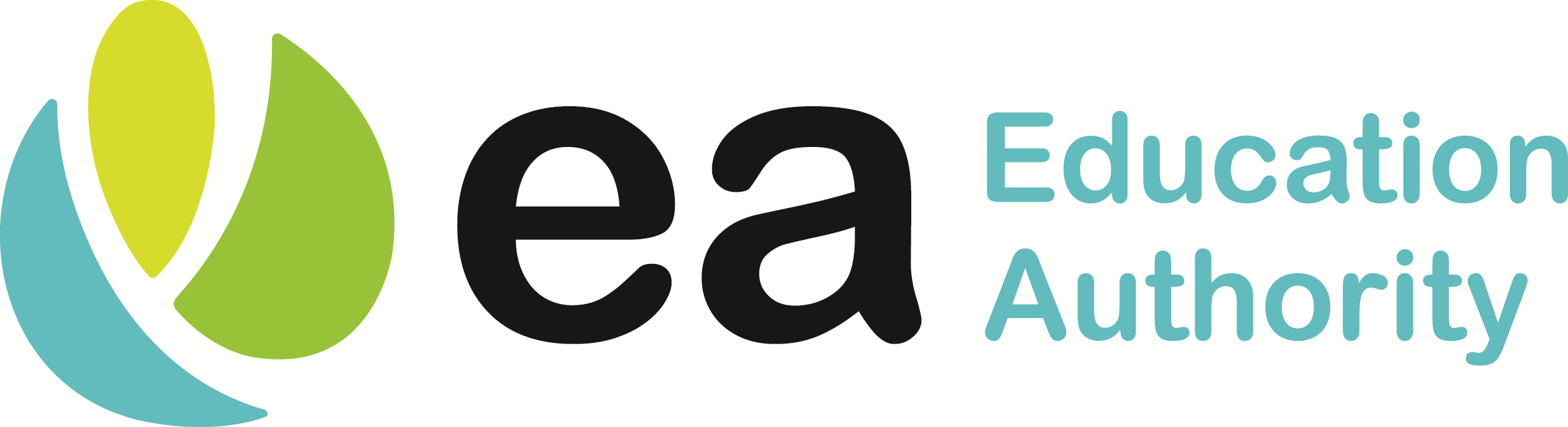 FridayWEEK 127th SeptSCHOOLCLOSEDBreaded Fish FingersGarden PeasSalad SelectionMashed PotatoVanilla Ice Cream Homemade Breaded ChickenGoujonsSelection of Dipping SaucesSweetcornSalad SelectionHot Pasta TwistsMashed PotatoFresh Fruit Selection & YoghurtRoast PorkHerb StuffingGravyFresh Baton CarrotsBroccoli FloretsMashed PotatoRice Krispie SquareHot DogBaked BeansTossed SaladChipsMashed PotatoOat Biscuit & Fresh Fruit ChunksWEEK 24thOctoberSteak BurgerGravyBroccoli FloretsFresh Baton CarrotsMashed PotatoChocolate Brownie Shepherd’s PieGarden PeasMashed PotatoHomemade Shortbread Fresh Breaded Fish Goujons with lemon slice Tartar Sauce Baked Beans Salad SelectionMashed PotatoStrawberry Jelly & Ice-Cream with Fresh FruitRoast Breast of Chicken Herb StuffingGravy Cauliflower CheeseFresh CarrotsMashed PotatoesSticky Flapjacks Chicken NuggetsSalad SelectionSalsa DipSweetcorn ChipsMashed PotatoSelection of Fruit & YoghurtWEEK 311th OctoberItalian Pasta BolognaiseSweetcornMashed PotatoChocolate & Orange Egg Sponge Traditional Chicken GoujonsSelection of Dipping SaucesBaton CarrotsSalad SelectionChipsMashed PotatoRaspberry Ripple Ice-Cream & Fresh Fruit ChunksBreaded Fish FingersGarden PeasMediterranean Roasted VegetablesMashed PotatoFresh Fruit Selection & Fresh YoghurtRoast TurkeyHerb StuffingCranberry Sauce Gravy Fresh CarrotsFresh Savoy CabbageMashed Potato    Cornflake Square Traditional Homemade Chicken SoupSteak Burger in BapSelection of BreadsStrawberry Mousse & Fresh Fruit SaladWEEK 418thOctoberBreast of Chicken Curry with Boiled RiceNaan BreadGarden PeasMashed PotatoLemon Drizzle Cake Oven Baked SausagesBaked BeansSweetcorn	Mashed PotatoFlakemeal Biscuit FingersSteak BurgerGravyFresh Baton CarrotsMashed PotatoChocolate Brownie Savoury MinceBroccoli & Cauliflower FloretsMashed PotatoSelection of Fruit & YoghurtHomemade Margherita PizzaSweetcornSalad SelectionMashed PotatoChipsArtic Roll & Fruit Chunks